DAILY EDREADY MONTANA GOAL SHEET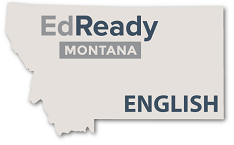 Date:                              Unit and Topic:         Incoming EdReady Score:Goal for today’s learning: (Examples:  Watch video, talk with teacher, work in a small group, take assessment, review for in-class test)Did you reach your goal for today?  Why or why not?DAILY EDREADY MONTANA GOAL SHEETDate:                              Unit and Topic:         Incoming EdReady Score:Goal for today’s learning: (Examples:  Watch video, talk with teacher, work in a small group, take assessment, review for in-class test)Did you reach your goal for today?  Why or why not?